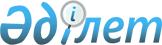 О внесении на рассмотрение Президента Республики Казахстан предложения о подписании Договора о Таможенном кодексе Евразийского экономического союзаПостановление Правительства Республики Казахстан от 15 декабря 2016 года № 812
      Правительство Республики Казахстан ПОСТАНОВЛЯЕТ:
      внести на рассмотрение Президента Республики Казахстан предложение о подписании Договора о Таможенном кодексе Евразийского экономического союза.
					© 2012. РГП на ПХВ «Институт законодательства и правовой информации Республики Казахстан» Министерства юстиции Республики Казахстан
				
      Премьер-Министр
Республики Казахстан

 Б. Сагинтаев
